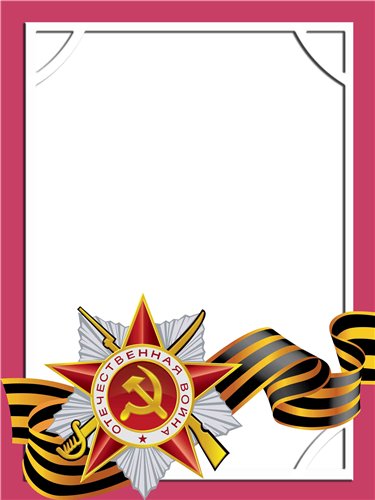 СимоновНиколай АндреевичИнвалид войны, ветеран труда.        Родился в 1925 г., п. Атиг, русский, б/п.Р Я Д О В О Й         Участвовал в боях стрелком в составе стрелкового полка 55 стрелковой дивизии на Волховском фронте. Был тяжело ранен и контужен.         Награжден медалью «За Победу над Германией» и другие пять медалей.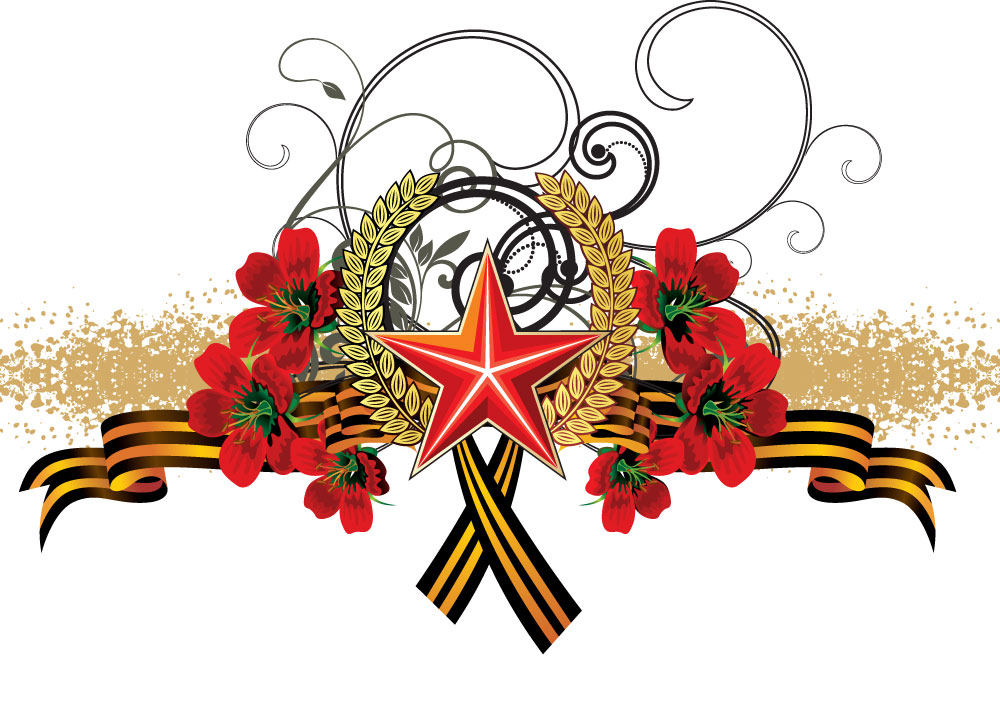 